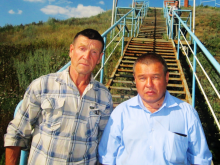 1 – мĕш сăнӱкерчĕк.Филимонов Николай Петрович тата Илюхин Евгений Георгиевич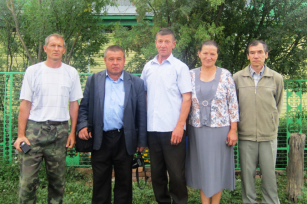 2 – мĕш сăнӱкерчĕк. Сулахайран сылтăмалла: Иванов Василий Михайлович - Самара облаçĕнчи  Чăтăрлари вăтам шкулти историне вĕрентекен, Илюхин Евгений Георгиевич - Кивĕ Шешкелти таврапĕлӱçĕ(краевед), Тутарстанри чăваш çыравçисен союзĕн пайташĕ, Д. Ф. Филимоновăн ялта юлнă шăлнĕн Василий Филимоновичăн кĕçĕн мăнукĕсем: Николай Петрович Филимонов, Светлана Александровна Александрова, Филимонов Анатолий Петрович. 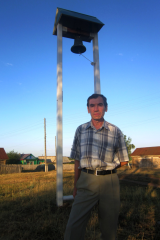 3 – мĕш сăнӱкерчĕк.  Филимонов Анатолий Петрович Даниил Филимоновăн юлашки чиркӱ чанĕ патĕнче.  Ăна Чăтăрлари чиркӱне хупсан Çĕнĕ Шешкеле Ванюков Александр  клуб заведующийĕ пуçарнипе вырнаçтарнă.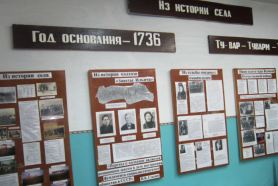 4 – мĕш сăнӱкерчĕк.Туарма шкулĕ 2007 çулта хупăннă. Музее вара Валентина Германовна Орлова ертсе пырать. Стенд «Их судьбы связаны с нашим селом»  Даниил Филимонов çинчен.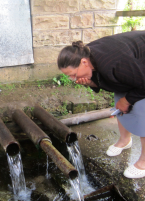 5 – мĕш сăнӱкерчĕк.Туармăри «пачăшкă çăлкуçĕ» патĕнче Светлана Александровна Александрова.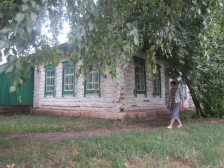 6 – мĕш сăнӱкерчĕкЧăтăрлари Д.Филимонов уçнă шкул малтанхи.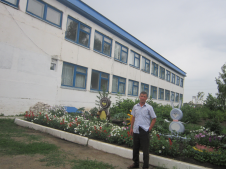 7 – мĕш сăнӱкерчĕк.Чăтăрлари Д.Филимонов уçнă шкул халĕ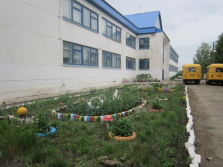 7 – мĕш сăнӱкерчĕк.Чăтăрлари Д.Филимонов уçнă шкул халĕ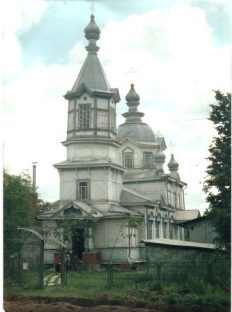 8 – мĕш сăнӱкерчĕк.Таса Гурий чиркĕвĕ 1901 çулта уçăлнă. Ямаш ялĕ (Первое Степаново), Çĕрпӱ районĕ, Чăваш Республики, 2017 çул.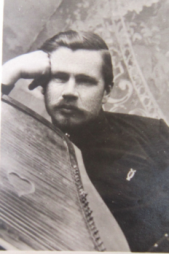 9 – мĕш сăнӱкерчĕк. Даниил Филимонов Чĕмперти шкулта ĕ8ленĕ вăхăтра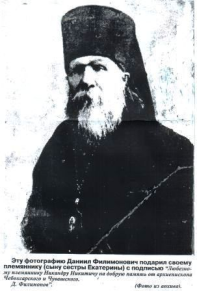 10 – мĕш сăнӱкерчĕк. Даниил Филимонов -  архиепископ Чебоксарский и Чувашский.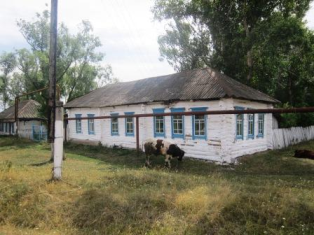 11 – мĕш сăнӱкерчĕк. Баландайри Д.Фидимонов уçнă шкул çурчĕ.(Халĕ çĕнĕ çуртра)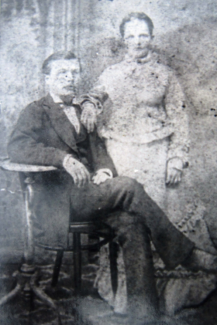 12 – мĕш сăнӱкерчĕк. Д.Ф.Филимонов Мария Федоровна мăшăрĕпе.P.S.      Началу построения храма немало содействовало то обстоятельство, что Перво-Степановские крестьяне, в большинстве закоренелые киреметники, державшиеся старинных чувашских преданий, за последнее время, постепенно стали укрепляться в православной вере, благодаря влиянию школы братства Святителя Гурия. (Благодаря деятельности таких людей, как уроженца д. Первое Степаново Филимонов Даниил Филимонович – педагога, православного просветителя и одного из самых активных миссионеров Симбирской, Казанской и Самарской губерний. Слывшего в народе как «добрый батюшка»-ырă пачăшкă  Н.Ф.)